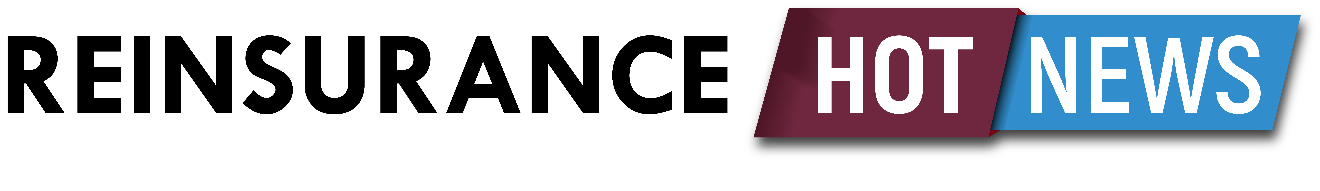 February 8, 2023Contract Year 39 Reinsurance Cases are now closed. 